СОГЛАСОВАНО:                                                                                                                                            УТВЕРЖДАЮ:     Зам. мэра района Ю.А. Чемезов ____________                                                                          И.о. главы администрации Зиминского муниципального образования _________________ А.А. Ширяев                                                                                              П Л А Нработы администрации Зиминского районного муниципального образования и её структурных подразделений на май  2021 годаКОМИТЕТ ПО ОБРАЗОВАНИЮ:11-16.05.2021г. - Проведение мероприятий в рамках Дня молодого избирателя на территории Зиминского районного муниципального образования (по утвержденному  плану);17-21.05.2021г. - Учебно - полевые сборы для обучающихся 10 классов на базе МОУ Ухтуйская СОШ;21.05.2021г. - Праздничные мероприятия «Последний звонок»;22.05.2021г. - Акция в рамках всероссийского проекта  экологического субботника «Зеленая весна 2021»;24.05.2021г. - ОГЭ, ГВЭ по русскому языку (9 класс МОУ Ухтуйская СОШ); День славянской письменности и культуры;25.05.2021г. - ОГЭ, ГВЭ по русскому языку (9 класс МОУ Ухтуйская СОШ); ГВЭ по русскому языку 11 класс (МОУ Ухтуйская СОШ);27.05.2021г. - ОГЭ, ГВЭ  по математике (9 класс МОУ Ухтуйская СОШ);28.05.2021г. - ОГЭ, ГВЭ по математике (9 классМОУ Ухтуйская СОШ); ГВЭ по математике (11 класс);31.05.2021г. - ЕГЭ по химии, литературе (МОУ Ухтуйская СОШ);В течение месяца:-  Подготовка к открытию лагерей дневного пребывания;- Участие во всероссийской акции «Сад памяти» (посадка выпускниками школ деревьев в память о каждом из 27 миллионов погибших в годы Великой Отечественной войны);КОМИТЕТ ПО КУЛЬТУРЕ:01-09.05.2021г. - Цикл мероприятий, посвящённых Дню Победы в ВОВ; 01.05.2021г. - Цикл мероприятий, посвященных Празднику весны и труда;11.05.2021г. - День молодого избирателя «Мы молоды, наш голос важен, наш выбор – сильная страна!»;18.05.2021г. - Проведение празднования юбилея музея "15 лет! Не много и не мало!"21.05.2021г. - Биологическая эстафета «В мире природы»;24.05.2021г. - Цикл мероприятий в рамках празднования Дня славянской письменности и культуры;  Районная акция «Русская культура - русский дух!»  в рамках празднования Дня славянской письменности и культуры;  В течение месяца: - Виртуальная выставка книг по избирательному праву «Мы молоды, наш голос важен, наш выбор – сильная страна»ОТДЕЛ ПО МОЛОДЕЖНОЙ ПОЛИТИКЕ:01-09.05.2021г. - Всероссийская акция «Георгиевская ленточка» (муниципальные образования);01-31.05.2021г. - Районная акция «Посади дерево Победы» (муниципальные образования);25.05.2021г. - Районная акция «Посади дерево Победы» (муниципальные образования)Управляющий делами                                                                     Т.Е. ТютневаПН.309.00 Планерное совещание при  зам. мэра района  по соц. вопросам каб. № 10509.00 Планерное совещание при  зам. мэра р-на  по управ.мун. хоз. каб. № 102ПН.1009.00 Планерное совещание при  зам. мэра района  по соц. вопросам каб. № 10509.00 Планерное совещание при  зам. мэра р-на  по управ.мун. хоз. каб. № 102ПН.1709.00 Планерное совещание при  зам. мэра района  по соц. вопросам каб. № 10509.00 Планерное совещание при  зам. мэра р-на  по управ.мун. хоз. каб. № 102ПН.2409.00 Планерное совещание при  зам. мэра района  по соц. вопросам каб. № 10509.00 Планерное совещание при  зам. мэра р-на  по управ.мун. хоз. каб. № 10214.00 Земельная комиссия  каб. № 10215.00 Бюджетная комиссия каб. № 10116.30 Аппаратное совещание каб. № 101ПН.3109.00 Планерное совещание при  зам. мэра района  по соц. вопросам каб. № 10509.00 Планерное совещание при  зам. мэра р-на  по управ.мун. хоз. каб. № 102ВТ.4ВТ.1114.00 Земельная комиссия  каб. № 10214.00 Заседание антинаркотической комиссии каб. № 101ВТ.1808.00 Планерное совещание при мэре с участ. председ. комитетов, нач. управ., отделов, ГО и ЧС каб. № 10110.00  Районный конкурс «Лидеры 21 века». Торжественное закрытие работы сессии районного детского парламента. Инаугурация председателя районного детского парламента,  КДЦ с. СамараВТ.2510.00 Планерное совещание при мэре с присутствием глав МО каб. № 10110.30 Совет директоров (Комитет по культуре)СР.5СР.1210.00 Проверка ПВР каб № 101 14.00 Заседание комиссии по присуждению премии мэра Зиминского районного муниципального образования лучшим учащимся общеобразовательных организаций, расположенных на территории Зиминского районного муниципального образования (Комитет по образованию)СР.1910.00 Рассмотрение заявок на участие в продаже имущества посредством публичного предложения каб. № 10215.00 Районная игра КВН «Мы выбираем, нас выбирают...», КДЦ с. СамараПрием по личным вопросам:10.00 - 10.30 д. Нагишкина  (ФАП)11.00 -12.00 Блок-Пост Ока 2-я (улица)СР.2613.00 Заседание Думы Зиминского  муниципального района VII созыва каб. 101 ДЕНЬ РОССИЙСКОГО ПРЕДПРИНИМАТЕЛЬСТВАЧТ.6ЧТ.1310.00 Заседание КДН и ЗП каб. № 10514.00 Административный совет каб. № 101Прием по личным вопросам:15.00-16.00 с. Осиповский (улица)ЧТ.2010.00 Соревнования по русской лапте среди школьников с. Кимильтей МУ «ФСЦ «Колос»12.00  Районный конкурс чтецов и мастеров ДПИ «Не стареют душой ветераны»,  КДЦ с. СамараЧТ.2710.00 Заседание КДН и ЗП каб. № 10514.00 Комиссия по безопасности дорожного движения каб. № 102ОБЩЕРОССИЙСКИЙ ДЕНЬ БИБЛИОТЕКПТ.710.00 Планерное совещание руководителей образовательных организаций (Комитет по образованию)10.00 Заседание районного детского парламента (Комитет по образованию)11.00 Кассовый план каб.№ 101 13.00  Акция «Я помню, я горжусь!» с участниками районного детского парламента, руководителями общеобразовательных организаций, членами районного родительского комитета (Мемориал Славы в парке Победы г. Зима)ПТ.1410.00 Районный фестиваль «О семье…с любовью», в рамках празднования Международного дня семьи,   КДЦ с. Самара14.00 Заседание районного Клуба интеллектуалов «Поговорим о выборах», КДЦ с. Ухтуй Прием по личным вопросам:15.00 - 16.00 д. Н-Хазан (улица)ПТ.2110.00  Аукцион продажа имущества посредством публичного предложения каб. № 10214.00  Торжественная церемония вручения паспортов каб № 101Прием по личным вопросам:10.00-11.00 с. Кундулун (улица) ПТ. 2811.00 МВК по охране труда каб. № 102  12.00 Районный гастрономический фестиваль «Копилка любимых рецептов»  (Самарский Дом культуры  МКУК «КДЦ Услонского МО»)СБ.8СБ.1510.00   Соревнования по легкой атлетике среди школьников  МУ « ФСЦ « Колос»СБ.22СБ.2911.00   Соревнования по мини-футболу муниципалитеты 18 лет и старше МУ ФСЦ «Колос» КимильтейВС.9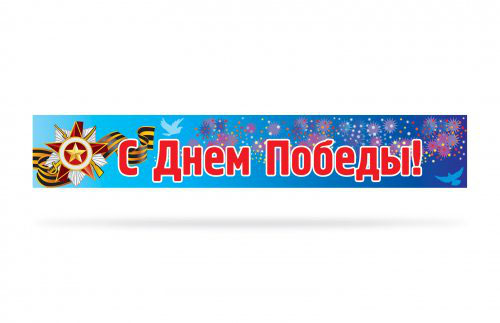 ВС.16ВС.23ВС.30